Choose from the options below or ask us about a package deal:Research Story Present your study published in a peer-reviewed journal as an engaging story for the public, reaching new audiences. 
Length: 300 - 400 words, designed to fit 1 page.
Price: GBP 995Early bird Price: GBP 895 (before 31 July 2024)
Researcher Q&A Share more of your research journey in your own words. A more personalized way to get to know you and your research. 
Length: 500 - 600 words, designed to fit 2 pages
Price: GBP 1600 Early bird Price: GBP 1450 (before 31 July 2024)
Feature Article An in-depth story to showcase your institution’s broader research initiatives. Perfect to let the world know about major accomplishments and innovations.
Length: 900-1000 words, designed to fit 4 pages
Price: from GBP 2300 Early bird Price: from GBP 2000 (before 31 July 2024)
Add print ready PDF, podcast or video
Print the stories or make your research story even more memorable with a podcast or video to accompany the written word. 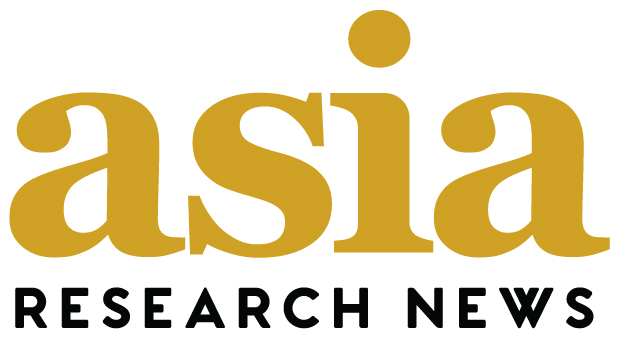 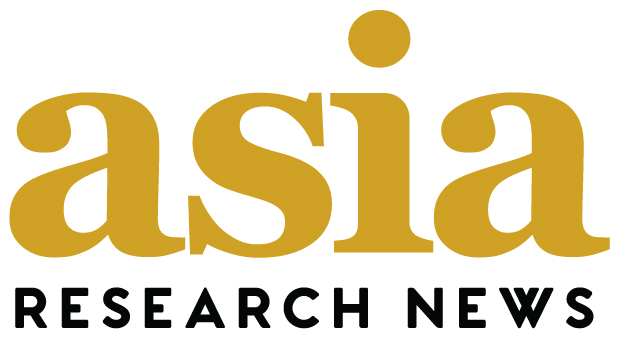 Submission Type: (use a new form for each order):__ Research Story: Highlight one published research paper__ Researcher Q&A: Interview with a researcher__ Feature Article: In-depth story to showcase broader research initiatives/collaboration
__ Print ready PDF: Add additional GBP 100 per story__ Podcast/ Video: I’m interested in a quote
Note: Only research published in, to be published or conducted in 2023/2024 will be accepted. Lead Researcher Contact Details
Some information will be included in the magazine.Name:Email:Institution:Title or Position (only one title will be used):Website(s)/Institution Profile:Social media accounts/blog:We will create a profile for the researcher on our platform based on information on this form. Please let us know if you do not want a profile created.May we contact the researcher directly for more information?  Yes / NoQuestions for the article/feature in Asia Research News 2024 magazineThese questions aim to gather key information and context to help us write the best story about your research or initiative. Please answer as appropriate and where possible, avoid technical terms and jargon.1. Briefly describe your research or initiative for general audiences: 2. What is significant about this work? 3. What do you find innovative or interesting about this work?4. What do you find challenging or exciting about this work?5. What is the timeline for next steps for this work?Multimedia (Photos/Graphics/Podcast/Video)Provide up to three photos, graphics and podcasts or videos if available. For each, please provide:     Credit:    Caption:IMPORTANT: Please ensure copyright holders have given permission for Asia Research News to use. All images must be 300 DPI or greater. Guidelines: Strong visuals are action shots of people in the lab or field; close ups of research materials or subjects; colorful microscopy images; landscapes; stunning graphics. Weak visuals include group photos in which everyone is staring at the camera; and cluttered graphics with too much information in one frame. Podcasts and videos must be high quality and relevant to the story. If unsure, send the material to us and we will be happy to provide feedback/guidance. Submission InstructionsPlease email your submission(s) to info@asiaresearchnews.comDon’t forget to attach:1. Completed submission form2. PDFs of your research paper(s) or other supporting documentation3. Photos/graphics/podcast/videos (if available)Submissions are accepted until 1 October 2024.Please note: You are welcome to submit as many of each type as you wish to be reviewed by our Editorial team. You will only be charged for those accepted for publication. We can help identify the best fit for your research news.If you have any questions about your submission, please contact us. We are here to help! ###